Stretchen of rustmomentjes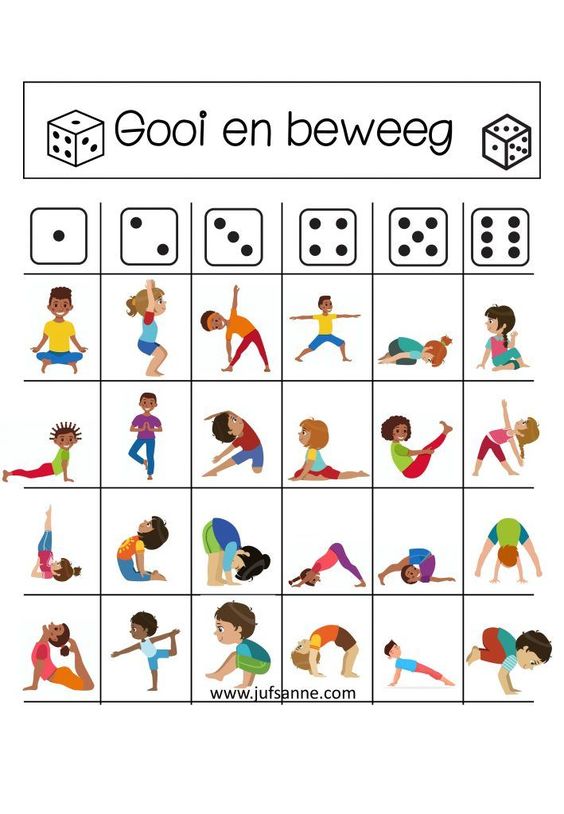 Veel plezier!					Juf Elke